Comments:Information Processing TechnologyInformation Processing TechnologyInformation Processing TechnologyInformation Processing TechnologyInformation Processing Technology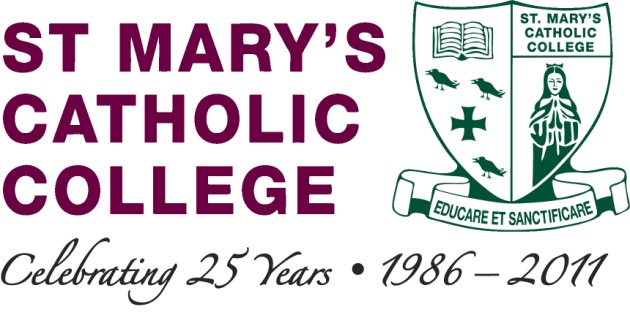 J_WT42 – Security OnlineJ_WT42 – Security OnlineJ_WT42 – Security OnlineJ_WT42 – Security OnlineJ_WT42 – Security OnlineJ_WT42 – Security OnlineYear 12, 2014Year 12, 2014Year 12, 2014Year 12, 2014Year 12, 2014Year 12, 2014Student:Teacher:Mr ElliottMr ElliottMr ElliottDate Due:6/11/20146/11/20146/11/2014Unit:Software Programming and Social and Ethical IssuesSoftware Programming and Social and Ethical IssuesSoftware Programming and Social and Ethical IssuesSoftware Programming and Social and Ethical IssuesSoftware Programming and Social and Ethical IssuesConditions:Summative2 weeks Week 1 – Students will use discussion forum to post responses to seen scenario.Week 2 – Students will post responses to critically reflect on another students post. Summative2 weeks Week 1 – Students will use discussion forum to post responses to seen scenario.Week 2 – Students will post responses to critically reflect on another students post. Summative2 weeks Week 1 – Students will use discussion forum to post responses to seen scenario.Week 2 – Students will post responses to critically reflect on another students post. Summative2 weeks Week 1 – Students will use discussion forum to post responses to seen scenario.Week 2 – Students will post responses to critically reflect on another students post. Summative2 weeks Week 1 – Students will use discussion forum to post responses to seen scenario.Week 2 – Students will post responses to critically reflect on another students post. Submission Requirements:You are to submit the following:Provide a print out of your final submission with the correct task sheet attached to the front with a completed student ownership statement.Place a copy of your work in the appropriate folder onR:\ICT Department\12IPT\Term4\[your name]You are to submit the following:Provide a print out of your final submission with the correct task sheet attached to the front with a completed student ownership statement.Place a copy of your work in the appropriate folder onR:\ICT Department\12IPT\Term4\[your name]You are to submit the following:Provide a print out of your final submission with the correct task sheet attached to the front with a completed student ownership statement.Place a copy of your work in the appropriate folder onR:\ICT Department\12IPT\Term4\[your name]You are to submit the following:Provide a print out of your final submission with the correct task sheet attached to the front with a completed student ownership statement.Place a copy of your work in the appropriate folder onR:\ICT Department\12IPT\Term4\[your name]You are to submit the following:Provide a print out of your final submission with the correct task sheet attached to the front with a completed student ownership statement.Place a copy of your work in the appropriate folder onR:\ICT Department\12IPT\Term4\[your name]Question:Security Online Australians love digital technology and all that it has to offer -- but every time you use it, you leave a footprint. Who is watching and what are they doing with your information?Week 1 – You will use discussion forum to post responses to seen scenario.Detailed description and explanation of links between your internet footprint and its uses from multiple perspectivesDetail effective solutions to minimising problems expected to arise from your internet footprintRecommend ways users can minimise the negative effect of their internet foot print.	Week 2 – You will post a critical reflecting on another person’s post.    In your discussion, consider the ethical implications for adults and adolescents.Security Online Australians love digital technology and all that it has to offer -- but every time you use it, you leave a footprint. Who is watching and what are they doing with your information?Week 1 – You will use discussion forum to post responses to seen scenario.Detailed description and explanation of links between your internet footprint and its uses from multiple perspectivesDetail effective solutions to minimising problems expected to arise from your internet footprintRecommend ways users can minimise the negative effect of their internet foot print.	Week 2 – You will post a critical reflecting on another person’s post.    In your discussion, consider the ethical implications for adults and adolescents.Security Online Australians love digital technology and all that it has to offer -- but every time you use it, you leave a footprint. Who is watching and what are they doing with your information?Week 1 – You will use discussion forum to post responses to seen scenario.Detailed description and explanation of links between your internet footprint and its uses from multiple perspectivesDetail effective solutions to minimising problems expected to arise from your internet footprintRecommend ways users can minimise the negative effect of their internet foot print.	Week 2 – You will post a critical reflecting on another person’s post.    In your discussion, consider the ethical implications for adults and adolescents.Security Online Australians love digital technology and all that it has to offer -- but every time you use it, you leave a footprint. Who is watching and what are they doing with your information?Week 1 – You will use discussion forum to post responses to seen scenario.Detailed description and explanation of links between your internet footprint and its uses from multiple perspectivesDetail effective solutions to minimising problems expected to arise from your internet footprintRecommend ways users can minimise the negative effect of their internet foot print.	Week 2 – You will post a critical reflecting on another person’s post.    In your discussion, consider the ethical implications for adults and adolescents.Security Online Australians love digital technology and all that it has to offer -- but every time you use it, you leave a footprint. Who is watching and what are they doing with your information?Week 1 – You will use discussion forum to post responses to seen scenario.Detailed description and explanation of links between your internet footprint and its uses from multiple perspectivesDetail effective solutions to minimising problems expected to arise from your internet footprintRecommend ways users can minimise the negative effect of their internet foot print.	Week 2 – You will post a critical reflecting on another person’s post.    In your discussion, consider the ethical implications for adults and adolescents.StandardsAssessed:Knowledge & ApplicationStandardsAssessed:Analysis & SynthesisEvaluation and CommunicationDimensionA+AA=B+BB-C+CC-D+DD-E+EE=Knowledge and applicationThe student work has the following characteristics:detailed description and explanation of links between your internet footprint and its usesThe student work has the following characteristics:detailed description and explanation of links between your internet footprint and its usesThe student work has the following characteristics:detailed description and explanation of links between your internet footprint and its usesThe student work has the following characteristics:description and explanation of links between your internet footprint and its usesThe student work has the following characteristics:description and explanation of links between your internet footprint and its usesThe student work has the following characteristics:description and explanation of links between your internet footprint and its usesThe student work has the following characteristics:description of links between your internet footprint and its usesThe student work has the following characteristics:description of links between your internet footprint and its usesThe student work has the following characteristics:description of links between your internet footprint and its usesThe student work has the following characteristics:statements of  links between your internet footprint and its usesThe student work has the following characteristics:statements of  links between your internet footprint and its usesThe student work has the following characteristics:statements of  links between your internet footprint and its usesThe student work has the following characteristics:reproduction of links between your internet footprint and its usesThe student work has the following characteristics:reproduction of links between your internet footprint and its usesThe student work has the following characteristics:reproduction of links between your internet footprint and its usesAnalysis and synthesisdetailed interpretation of links between your internet footprint and its uses from multiple perspective.detailed interpretation of links between your internet footprint and its uses from multiple perspective.detailed interpretation of links between your internet footprint and its uses from multiple perspective.interpretation and   analysis of links between your internet footprint and its problems and situationsinterpretation and   analysis of links between your internet footprint and its problems and situationsinterpretation and   analysis of links between your internet footprint and its problems and situationsanalysis of links between your internet footprint and its usage -  problems and situationsanalysis of links between your internet footprint and its usage -  problems and situationsanalysis of links between your internet footprint and its usage -  problems and situationsidentification and classification of links between your internet footprint and its uses -  problems or situationsidentification and classification of links between your internet footprint and its uses -  problems or situationsidentification and classification of links between your internet footprint and its uses -  problems or situationsrestated  links between your internet footprint and its usesrestated  links between your internet footprint and its usesrestated  links between your internet footprint and its usesAnalysis and synthesisdesigned and developed effective solutions to minimising problems expected to arise from your internet footprint and its usesdesigned and developed effective solutions to minimising problems expected to arise from your internet footprint and its usesdesigned and developed effective solutions to minimising problems expected to arise from your internet footprint and its usesdesigned and developed solutions for minimising problems expected to arise from your internet footprint and its usesdesigned and developed solutions for minimising problems expected to arise from your internet footprint and its usesdesigned and developed solutions for minimising problems expected to arise from your internet footprint and its usesdesigned and developed partial solutions for minimising problems expected arise from your internet footprint and its usesdesigned and developed partial solutions for minimising problems expected arise from your internet footprint and its usesdesigned and developed partial solutions for minimising problems expected arise from your internet footprint and its usesdesigned or developed elements of solutions for minimising problems expected to arise from your internet footprint and its usesdesigned or developed elements of solutions for minimising problems expected to arise from your internet footprint and its usesdesigned or developed elements of solutions for minimising problems expected to arise from your internet footprint and its usessuperficial elements of minimising problems expected to arise from your internet footprint and its usessuperficial elements of minimising problems expected to arise from your internet footprint and its usessuperficial elements of minimising problems expected to arise from your internet footprint and its usesEvaluation and communicationcomprehensive reasoning and evidence  to draw conclusions and make supported recommendations. comprehensive reasoning and evidence  to draw conclusions and make supported recommendations. comprehensive reasoning and evidence  to draw conclusions and make supported recommendations. reliable reasoning and evidence to draw conclusions and make supported recommendationsreliable reasoning and evidence to draw conclusions and make supported recommendationsreliable reasoning and evidence to draw conclusions and make supported recommendationsreasoning or evidence to draw conclusions and make recommendationsreasoning or evidence to draw conclusions and make recommendationsreasoning or evidence to draw conclusions and make recommendationselements of conclusions and recommendations.elements of conclusions and recommendations.elements of conclusions and recommendations.elements of conclusion.elements of conclusion.elements of conclusion.Evaluation and communicationcomprehensive construction of essay and fluent presentation of  information using suitable communication conventions to convey meaning appropriate to the context.comprehensive construction of essay and fluent presentation of  information using suitable communication conventions to convey meaning appropriate to the context.comprehensive construction of essay and fluent presentation of  information using suitable communication conventions to convey meaning appropriate to the context.effective construction of essay and effective presentation of information using suitable communication conventions to convey meaning appropriate to the context.effective construction of essay and effective presentation of information using suitable communication conventions to convey meaning appropriate to the context.effective construction of essay and effective presentation of information using suitable communication conventions to convey meaning appropriate to the context.construction of essay and presentation of information using communication conventions to convey meaning.construction of essay and presentation of information using communication conventions to convey meaning.construction of essay and presentation of information using communication conventions to convey meaning.presentation of information using  elements of communication conventions.presentation of information using  elements of communication conventions.presentation of information using  elements of communication conventions.presentation of information.presentation of information.presentation of information.